РегнонапьньІіі этап,  2015—2016  учебнъій гоg.  Второй ,qень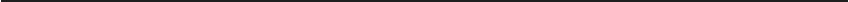 УСЛОВИЯ И РЕLПЕНИЯ ЗАДАЛ9 классВ  классе  учится   23  человека.   В  течение   года  каждый ученикЭТОГО  КЛіІСС  t  ОДИН  ]ЭіІЗ  П]ЭНЗДНОВАЛ  ДЕНЬ  ]ЭOШДeHИЯ,    HiI КОТО]ЭЫЙпришли  некоторые  (хотя  бы один,  но не все)  его одноклассни—КИ.          ОГЛО  ЛИ  ОКІІЗіІТЬСЯ ,    ЧТО  К  tЖДЫЙ    ДB  t     ЧННИК  (  ЭТОГО  КЛіІС- С  t  BCT]ЭeTИЛИCЬ  HII  ТІІКИХ  П]ЭНЗДНОВАНИЯХ  OДИHi1KOBOe  ЧИСЛО  ]ЭІІЗЄ(Считается,   что  на  каждом  празднике   встретились   любые двагостя, а такое именинник  встретился со всеми  гостями.)Ответ. Да, могло.Первое   решение.   Предъявим   пример,   как   такое моглоП]ЭОИЗОЙТИ.       ЫСТ]ЭОИМ     Чі  НИКОВ  ПО  К]Э  Г  .     ]ЭeДПOЛOШИM,    ЧТО  Ккаждому на день рождения пришли все одноклассники, кроме следующего за ним  по  часовой  стрелке.  Тогда  любые  два  учени- ки А п В встретились  на всех празднованиях,  кроме  двух:  того, на которое не пришёл А, н того, на которое не пришёл В. Зна— чит,   любая   пара  учеников   встретилась   21 раз.Второе решение. Предъявим другой возможный пример. Выделим из класса двух учеников А п В. Пусть на день рожде— ния к  А пришли  все одноклассники, кроме  В,  на день  рождения к В пришёл только А, в на остальные дни рождения приходил только В. for рь любья пара, в которой нет В, встретилась толь—  ко на дне рождения А, в все пары, содержащие В, встречались ровно  по  разу  на остальных  празднованиях.  Итого,  каждая параВСТ]Э€)ТИЛ  (Cb   ]ЭОВНО   ПО  ]ЭНЗ  .Комментарий.  Только  отве—т	0 баллов.Приведён правильный пример, возможно, без обоснования или  с неверным  обоснованием—   не менее  5 баллов.Назовём непустое (конечное или бесконечное) множество А, co— стоящее из натуральных чисел, полнЬіж, если для любых нату— ральных п и b (не обязательно различных и не обязательно ле— жащих  в  Я)  таких,   что  п  +   h  лежит  в   А,  чпcлo  ab  такое лежитXLJJ Всероссігйская математическая олігхттнгада тігіголыпгіговв  А. Найдгіте  все гіолные  множества  натуральных чгісел.(Н.   Я зптонов)Отает. Множество всех натуральных чгісел, а такое мно- жества  (1}, (1, 2},  (1, 2, 3} rt (1,  2, 3, 4}.Реіиение.  Для начаа провергім,  что хтнотества (1), (1, 2),(1, 2, 3},  (1,  2, 3, 4),  а  также  множество  всех  натуральных   чп— сел  полные.  Для  последнего  мнотестаа  это очевггдно;  для  nep-  вых четырёх заметгім, что если  натуральные  чгісла  п  и  h таковы, что о + h     4, то либо  oгiri оба  равны  2, либо одно  гіз нгіх  равгіо  1; в ліобом гіз этгіх случаев имеем nh    п + h. Ѕиачгіт. если п + h Е  А,   то u oh С А.Нусть тегіерь А— произвольное гіолное множество. Еслгі А содержит некоторое число k р+ 2, no по условию  оно  такое  co- дepmuт чгісло I - (k I) —  k  —  I.  Нродолтая  этот  процесс,  по- лучаем,   что  все  натуральиые   чгісла,  не  гіревосходящгіе  k,  лежат в А. В частностгі, еслгі Я не содержит чисел, большгіх 4, то мно- жество  А уже  гіеречгіслеио  в ответе.Нусть теперь в Я есть чгісло Р р+ 5.  Ѕададим  последователь- ность фу, 32 , . . . соотношенгіяхш фу = є, Pp+ i 2(Pp — 2).  Все этп числа лежат в А. Деііствгітельно, і летгіт в Я по нашему гіред- гіоложегігпо, а если Pp 2+ (èp —2) С А, то и You = 2(Pp —2) е  А. Кроме того, t  u   —      +  (Pp — 4); по гіндукции теперь получаем,что  Pq+ ј      Pp     5.  Значгіт,  для  ліобого  натурального  п имеемèp     п; из  paccympeririii предырущего  абзаца  понгімаем  тегіерь,что  и п С  А.  Нхьк, все  гіатуральные  числа  лежат  в Я.Комментарий.  Верный  отве—т	1 балл.Доказано,   что  вместе   с  любым   числом   полное мнотестаосодержгіт  все  мегіыиие  ег—о	2 балла.Доказано,   что  полное   множество,   а  котором   есть  чгісло,большее  4, содержит  бесконечно  много  чгісе—л	2 балла.В peiueнriri  угіущен оргін гілгі несколько  из ответов—   rie более5 баллов.В белоіі таблгіце 2016 х 2016 некоторые клетки окрасилгі чёр- ным. Назовём гіатураьное чгісло k уdаннъtм, если k р+ 2016, п в каждом  ггз  клетчатых  квадратоа  со  стороноїі  k,  располотенных а таблице,  oкpaiueгio  ровно  k клеток.  (Натіример,  если все  кет-6РегнонапьньІіі этап,  2015—2016  учебнъій гоg.  Второй ,qеньки чёрные, то удачным является только число 1.) Какое наи- большее  количество  чисел  могут быть удачныМи?	(€. homeв)Ответ.  1008 чисел.Решение.   Рассмотрим   произвольное   окрашивание табли—цы.   Пусть  нашлось  хотя  бы  два  удачных  числа,  и  п—             наимень-шее  из них,  а —h	наибольшее.Поделим h на о с остатком: b qa+ г,  где 0  г  <  о. Предпо— ложим, что g 2. В произвольном  квадрате  h х h можно  располо— жить q2 непересекающихся квадратов  п х п.  В этих  квадратах  бу— дет  ровно  q2 n чёрных  клеток.  Однако  q 2 o  (g + 1) п   qn + г  —  h; значит,   в  квадрате   h х  h будет  больше,  чем  h чёрных  клеток, чтоневозможно.  Итак,  g	2,  то есть h	2n.Общее количество удачных  чисел  не  превосходит  количе— ства   натуральных    чисел    от   п   до   6,   то   есть   оно   не   больше h  — п +  1    h  — h/2    1  =  h/2 +  1     1009.  Значит,  это  количе— ство  не  больше 1008.Осталось привести пример раскраски, для которой найдутся 1008 удачных чисел. Окрасим чёрным  все клетки 1008—й строки и только  их. Рассмотрим  произвольный  квадрат  со стороной d1009. Он пересекается с 1008—ой строкой, значит в нём есть целая строка отмеченных клеток,  то  есть  их  как  раз  d  штук. Значит, все числа от 1009 до 2016 являются удачными, и таких чисел  как  раз 1008.Комментарий.  Только  отве—т	0 баллов.Приведён  пример  с 1008  удачными  числами—   2 балла.Доказано  только,  что удачных чисел не больше 1008	4 бал—Дан  выгіуклый  четырехугольник  ABCD, в котором  Z DAB90°.   Пусть    М—    середгіна   стороны    BG.  Окьзьлосъ.   ч+о Z AD С —— Z В АМ.  Докажите, что Z ADB —— ZСАМ.	(Е. Бакаев)Нервое решеііііе. На гіродолтенгігі отрезка AB зь точку А отметгім  точку  К   так, что AB	АИ  (cxi.  pric. 1). Тогда АМ средняя лгігігія в треугольнике ФUN, откуда АМ	CK. Ѕначгіт, ZBKO	ZBAM	Z ADB. Охстрв следует, что четырёхуголь- нгік AKDC впгісан.Опять  нe  гісгіользуя  гіараллельность  АМ  н CK, получаемZС АМ —— Z ACK	—— Z ADK. Наконец,  DA—	медгіана  п высо—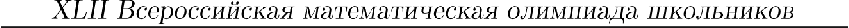 Ta B +peyronaHriKe B DK,   rioo+OMy D A ftBnse+cs ri 6ucceK+pricoii;oxcmao  Z ADB   =  Z ADK   =  ZC'AM, zoo ii +pe6oaanoca noxaoa+a.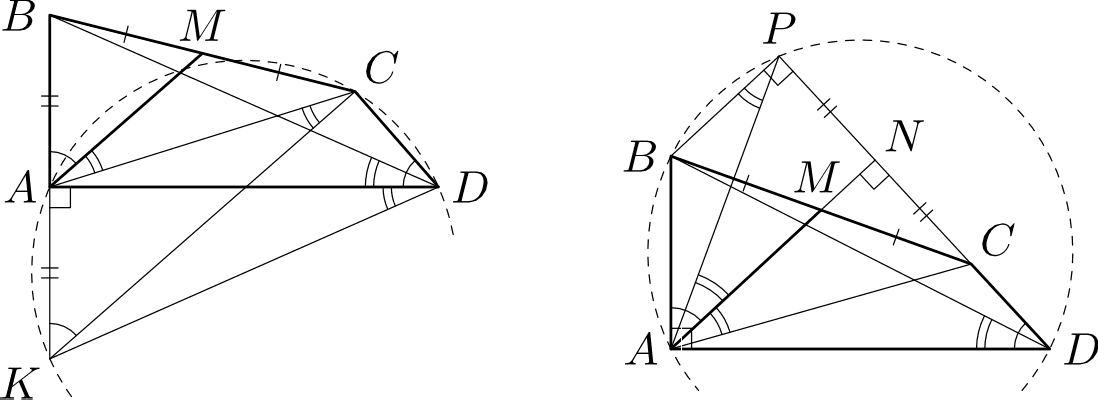 Pric. 1	Piic. 2Bzopoe	peiueiiiie.  3axie+riM,  zoo  Z ADD	ZDAM=  Z B AM       Z D AM   —— 90°; zoo ouauri+,  zoo  AM       CD. OHyCTHMiiepiieHprixynopni  MN    u   B P   uz   +ouex  M   u   B HH  ri  HMyIO  C  D,-+orpa +ouxri  A,  M  u  N  nema+ HP OQHOii  n  HMOI1 (CM.    HC.  2)  .Hocxonnxy  BM —— MW,   no +eopeMe &aueca  rionyuaeM PN——  N  C.    2  u avux, AN—    Baico+a ii MeqriaHa B +peyront.HriKe APC, ox—xyna     UAM  —   MAfi.  Tax  xax  B P     AN,   riouyuaeM MAP= Z APB. Haxorieu, nOCKOHhxy Z B PD —— Z B AD —— 90°, ue+aip x— yronnHHK AB PD ariHCilH; HOo+oxiy Z APB —— Z ADB. Hoax,  ›in rionyurinri, zoo ZCAM —— SMAP —— Z APB —— Z ADB, zoo vi +pe— 6oaaoca.Tpezne peiueiiiie. O+uomriM HH	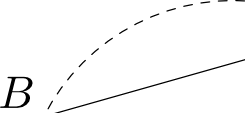 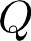 eyre  AM   +O'4Ky  Q  TEK,  zoo  AQ— 2 AM   (cri. pric. 3).  TOFQa B me+u-p  xyrONL.Hrixe  AB QC  puorou	u pe—	M	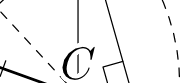 nance +ouxoii nepeceueHrio noriouaM,+o  ecus   OH—   napannenorpaMM;   3ia—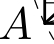 zo+,  ZGA Q  — Z AQB.	" DTax   xax   QA	AB,   rionyuaeM	PHC.QA	AD.   Tax xax  ZQAD	— 90° —  DBA  Q  — 90° — Z ADD,xxieexi  DC	AQ.  3Hd'iii+,  U	TO'lKa  nepeceueHxs  BnicO+  B +pe—yronnHiixe   AQD,  o+xy,qa  AC'	Q D  (u,  3HII'iri+, B Q	QD) .OCKONL›Ky Z B AD	——  Z B QD	—— 90°,  ue+aip xyrONL.HHKAB Q D BHHCdH. 3HauHT, Z ADB  —— Z AQB —— ZCA Q, zoo u +pe6o—B  (OCL•   QOK£(3INTL..